Шановні молоді спеціалісти, інтерни, клінічні ординатори, аспіранти!Кафедра внутрішньої медицини №1 Харківського національного медичного університету запрошує взяти участь у підготовці збірника «Актуальні питання діагностики та лікування внутрішніх хвороб на прикладі клінічного випадку» 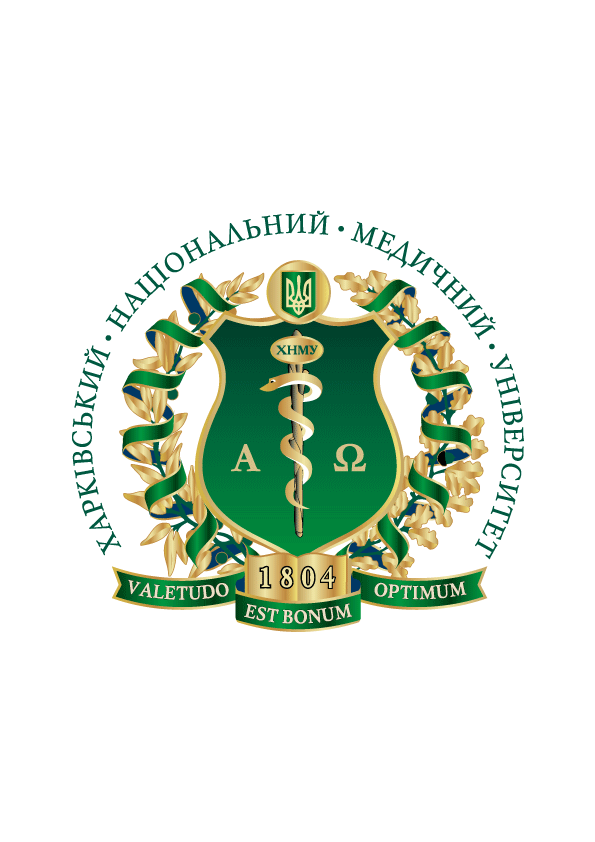 З ДИСТАНЦІЙНОЮ УЧАСТЮ У ВИГЛЯДІ ПУБЛІКАЦІЇ ТЕЗТА ПОСТЕРНИХ РОБІТ!Заплановані розділи збірника: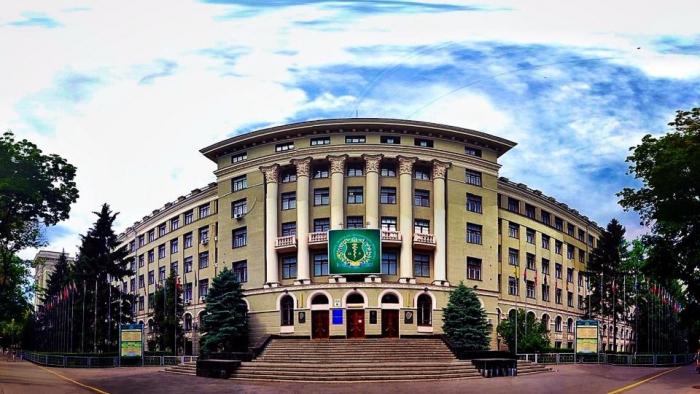 Актуальні питання кардіології.Актуальні питання ревматології.Актуальні питання пульмонології.  Актуальні питання ендокринології.Актуальні питання гастроентерології.Актуальні питання коморбідних станів ПОСТЕРИ БУДУТЬ РОЗМІЩЕНІ В ОКРЕМОМУ РОЗДІЛІ ЗБІРНИКА!(постерна робота враховується під час підрахункубалів безперервного розвитку (БПР) лікарів)Наголошуємо, що в тексті тез обов’язково має бути описаний клінічний випадок з власної практики !Форма участі: дистанційна, публікація тез та/або постера, участь є безкоштовною. Окрім публікації, автори отримають відповідний сертифікат.Для участі необхідно до 19 березня 2023 року надіслати на електронну адресу  vm1.theses.internship@gmail.com електронний варіант тез у форматі * doc або *rtf та (за бажанням) електронний варіант постера ТІЛЬКИ у форматі * ppt або *pptx (приклад надано), а також заповнену анкету (Додаток 1).Правила оформлення тез: обсяг – до 2 сторінок А4, шрифт Times New Roman, 14 пт, 1,5 інтервал, всі поля – 20 мм (Додаток 2). Мови – українська, англійська. Правила оформлення постера: Розмір постера — 80 х 120 см (книжкова орієнтація), тематика постера повинна відповідати основній тематиці збірника, постер можна підготувати за власним дизайном з дотриманням затвердженої структури або за готовим шаблоном (документ «Приклад_постера_кафедраВМ1_ХНМУ_2023»).Структура тез та постера: назва секції; назва доповіді прописними літерами; прізвище та ініціали авторів; повна назва установи із зазначенням підрозділу або кафедри; місто, країна; прізвище та ініціали наукового керівника (за наявності);текст. Текст тез та/або постера має містити наступні розділи: актуальність;мета;клінічний випадок; висновки (Додаток 2). Скорочення у тексті тез можуть бути використані після згадування повної назви.Файл тез має бути підписаний: Тези_Прізвище та ініціали(першого автора), номер тез_Місто (Тези_Шевченко(1)_Харків). Файл постера має бути підписаний: Постер_Прізвище та ініціали(першого автора), номер постера_Місто (Постер_Шевченко(1)_Харків). Файл анкети має бути підписаний: Анкета_Прізвище та ініціали (першого автора), номер тез_Місто (Заявка_Шевченко(1)_Харків)Примітки:Публікаці тез та постерних робіт є безкоштовною.У випадку неодержання підтвердження щодо прийняття тез або постера просимо звернутись до Оргкомітету.Надіслані до Оргкомітету тези та постерні роботи публікуються без редакторської і коректорської правки, відповідальність за їх зміст несе автор. У разі невідповідності надісланих тез або постерних робіт вимогам формування збірника Оргкомітет залишає за собою право відмовити у публікації.Контакти Організаційного комітету:Адреса: Харківський національний медичний університет, м. Харків, пр-т Науки, 4,  61022;кафедра ВМ №1 ХНМУ, м. Харків, ДУ «Національний інститут терапії імені Л.Т. Малої НАМН України», проспект Любові Малої, 2А, 61000.Відповідальні особи: к.мед.н., доцент кафедри ВМ №1 ХНМУ Молодан Володимир Ілліч,                                 тел: +38 050 266 68 37; асистент кафедри ВМ №1 ХНМУ Рождественська Анастасія Олександрівна,                             тел: +38 097 436 62 10.E-mail: vm1.theses.internship@gmail.comДодаток 1.АНКЕТА УЧАСНИКАПрізвище, ім’я, по батькові_____________________________________________ Місце роботи (навчання), поштова адреса, індекс __________________________Вчений ступінь, наукове звання, посада __________________________________Телефон (оргкомітет гарантує збереження таємниці приватної інформації)__________________________________________________________ E-mail_______________________________________________________________ Назва секції__________________________________________________________Назва публікації ______________________________________________________Додаток 2.Актуальні питання кардіологіїРАЦІОНАЛЬНИЙ ПІДХІД ДО ТЕРАПІЇ ДІУРЕТИКАМИ ПРИ ХРОНІЧНІЙ СЕРЦЕВІЙ НЕДОСТАТНОСТІ В ПОЄДНАННІ З ХРОНІЧНОЮ ХВОРОБОЮ НИРОКРождественська А.О.Харківський національний медичний університет, кафедра внутрішньої медицини №1, м. Харків, УкраїнаНауковий керівник: Молодан В.І.Актуальність:_________________________________________________Мета:________________________________________________________Клінічний випадок:____________________________________________  Висновки:____________________________________________________